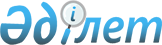 "Б" корпусы мемлекеттік әкімшілік лауазымдарының санаттарына үлгілік біліктілік талаптарын бекіту туралы
					
			Күшін жойған
			
			
		
					Қазақстан Республикасы Мемлекеттік қызмет істері және сыбайлас жемқорлыққа қарсы іс-қимыл агенттігі төрағасының 2014 жылғы 11 желтоқсандағы № 58 бұйрығы. Қазақстан Республикасының Әділет министрлігінде 2015 жылы 10 қаңтарда № 10080 тіркелді. Күші жойылды - ҚР Мемлекеттік қызмет істері министрінің 2015 жылғы 29 желтоқсандағы № 12 бұйрығымен.

      Ескерту. Күші жойылды - ҚР Мемлекеттік қызмет істері министрінің 29.12.2015 № 12 бұйрығымен (алғашқы ресми жарияланған күннен бастап қолданысқа енгізіледі).       «Мемлекеттік қызмет туралы» Қазақстан Республикасының 1999 жылғы 23 шілдедегі Заңының 5-бабының 1-тармағы 3) тармақшасына сәйкес БҰЙЫРАМЫН:



      1. Қоса берілген «Б» корпусы мемлекеттік әкімшілік лауазымдарының санаттарына үлгілік біліктілік талаптары бекітілсін. 



      2. Қоса берілген тізілімге сәйкес Қазақстан Республикасының Мемлекеттік қызмет істері агенттігі Төрағасының кейбір бұйрықтары күші жойылды деп танылсын.



      3. Қазақстан Республикасы Мемлекеттік қызмет істері және сыбайлас жемқорлыққа қарсы іс-қимыл агенттігінің Мемлекеттік қызмет істері және жемқорлық профилактикасы департаменті (Ә.А. Көмекбаев) осы бұйрықтың Қазақстан Республикасының Әділет министрлігінде мемлекеттік тіркелуін және Қазақстан Республикасының заңнамасымен белгіленген тәртіппен жариялауды қамтамасыз етсін.



      4. Осы бұйрық алғаш ресми жарияланған күнінен бастап қолданысқа енгізіледі.      Төраға                                     Қ. Қожамжаров

Қазақстан Республикасы     

Мемлекеттік қызмет істері және 

сыбайлас жемқорлыққа қарсы   

іс-қимыл агенттігі Төрағасының

2014 жылғы 11 желтоқсандағы 

№ 58 бұйрығымен        

БЕКІТІЛГЕН            

«Б» корпусы мемлекеттік әкімшілік лауазымдарының санаттарына

үлгілік біліктілік талаптары 

1. Жалпы ережелер

      1. Осы үлгілік біліктілік талаптары «Б» корпусы мемлекеттік әкімшілік лауазымдары санаттарының (бұдан әрі - үлгілік біліктілік талаптары) A, В, С, D, Е санаттары топтарына белгіленген және оларға қатысты лауазымдарға орналасуға үміткер азаматтарға қойылады. 



      2. Үлгілік біліктілік талаптары:



      1) білімі бойынша талаптарды;



      2) жұмыс тәжірибесі бойынша талаптарды;



      3) тиісті санат үшін мемлекеттік әкімшілік лауазымдарына орналасуға кандидаттардың Қазақстан Республикасы Мемлекеттік қызмет істері және сыбайлас жемқорлыққа қарсы іс-қимыл агенттігімен анықталатын тестілеу бағдарламасына сәйкес Қазақстан Республикасының заңнамасын білу талаптары; 



      4) «Қазақстан - 2050» Стратегиясы: қалыптасқан мемлекеттің жаңа саяси бағыты стратегиясын, нақты лауазымның мамандануына сәйкес салалардағы қатынастарды реттейтін Қазақстан Республикасының нормативтік құқықтық актілерін білуі талаптары;



      5) осы санаттағы лауазымдар бойынша функционалдық міндеттерді орындау үшін қажетті басқа да міндетті білімдерді қамтиды.

      Ескерту. 2-тармақ жаңа редакцияда - ҚР Мемлекеттік қызмет істері және сыбайлас жемқорлыққа қарсы іс-қимыл агенттігі Төрағасының 22.06.2015 № 189 (алғашқы ресми жарияланған күнінен кейін күнтізбелік он күн өткен соң қолданысқа енгізіледі) бұйрығымен. 

2. Білімі және жұмыс тәжірибесі бойынша үлгілік біліктілік талаптары

      3. А-1 мемлекеттік әкімшілік лауазымдары санаттарына келесідей үлгілік біліктілік талаптары белгіленеді: 

      жоғары білім;

      жұмыс тәжірибесі келесі талаптардың біріне сәйкес болуы тиіс:



      1) мемлекеттік қызмет өтілі бес жылдан кем емес, оның ішінде мемлекеттік органдарда не олардың құрылымдық бөлімшелерінде басшылық немесе олардың орынбасарлары лауазымдарында немесе А-3 және В-3 санаттарынан төмен емес лауазымдарда (бұдан әрі - мемлекеттік органдарда басшылық немесе өзге лауазымдарда) бір жылдан кем емес;



      2) жоғары білім бағдарламалары бойынша шетелдің жоғары оқу орындарында Шетелде кадрлар даярлау жөніндегі республикалық комиссия бекітетін басым мамандықтар бойынша оқуды аяқтаған жағдайда мемлекеттік қызмет өтілі төрт жылдан кем емес, оның ішінде мемлекеттік органдарда басшылық немесе өзге лауазымдарда бір жылдан кем емес; 



      3) мемлекеттік органдарда басшылық немесе өзге лауазымдарда мемлекеттік қызмет өтілі үш жылдан кем емес; 



      4) осы санаттағы нақты лауазымның функционалдық бағыттарына сәйкес салаларда алты жылдан кем емес, оның ішінде ұйымдардың басшылары және олардың орынбасарлары лауазымдарында жұмыс өтілі екі жылдан кем емес; 



      5) жоғары оқу орнынан кейінгі білім бағдарламалары бойынша мемлекеттік тапсырыс негізінде Қазақстан Республикасының Президенті жанындағы білім беру ұйымдарында немесе шетелдің жоғары оқу орындарында Шетелде кадрлар даярлау жөніндегі республикалық комиссия бекітетін басым мамандықтар бойынша оқуды аяқтаған жағдайда үш жылдан кем емес, оның ішінде мемлекеттік органдарда басшылық немесе өзге лауазымдарда мемлекеттік қызмет өтілі бір жылдан кем емес; 



      6) ғылым кандидаты немесе ғылым докторы немесе философия докторы (PhD) немесе бейіні бойынша докторы ғылыми дәрежелер (бұдан әрі - ғылыми дәреже) болған жағдайда осы санаттағы нақты лауазымның функционалдық бағыттарына сәйкес салаларда жұмыс өтілі үш жылдан кем емес. 



      4. А-2 мемлекеттік әкімшілік лауазымдары санаттарына келесідей үлгілік біліктілік талаптары белгіленеді: 

      жоғары білім;

      жұмыс тәжірибесі келесі талаптардың біріне сәйкес болуы тиіс:



      1) мемлекеттік қызмет өтілі төрт жылдан кем емес, оның ішінде мемлекеттік органдарда басшылық немесе өзге лауазымдарда бір жылдан кем емес; 



      2) жоғары білім бағдарламалары бойынша шетелдің жоғары оқу орындарында Шетелде кадрлар даярлау жөніндегі республикалық комиссия бекітетін басым мамандықтар бойынша оқуды аяқтаған жағдайда үш жылдан кем емес, оның ішінде мемлекеттік органдарда басшылық немесе өзге лауазымдарда мемлекеттік қызмет өтілі бір жылдан кем емес; 



      3) мемлекеттік органдарда басшылық немесе өзге лауазымдарда мемлекеттік қызмет өтілі екі жылдан кем емес; 



      4) осы санаттағы нақты лауазымның функционалдық бағыттарына сәйкес салаларда жұмыс өтілі бес жылдан кем емес, оның ішінде ұйымдардың басшылары және олардың орынбасарлары лауазымдарында бір жылдан кем емес;



      5) жоғары оқу орнынан кейінгі білім бағдарламалары бойынша мемлекеттік тапсырыс негізінде Қазақстан Республикасының Президенті жанындағы білім беру ұйымдарында немесе шетелдің жоғары оқу орындарында Шетелде кадрлар даярлау жөніндегі республикалық комиссия бекітетін басым мамандықтар бойынша оқуды аяқтаған жағдайда мемлекеттік қызмет өтілі екі жылдан кем емес, оның ішінде мемлекеттік органдарда басшылық немесе өзге лауазымдарда бір жылдан кем емес; 



      6) ғылыми дәрежесі болған жағдайда осы санаттағы нақты лауазымның функционалдық бағыттарына сәйкес салаларда жұмыс өтілі екі жылдан кем емес. 



      5. А-3 мемлекеттік әкімшілік лауазымдары санаттарына келесідей үлгілік біліктілік талаптары белгіленеді:



      жоғары білім;



      жұмыс тәжірибесі келесі талаптардың біріне сәйкес болуы тиіс:



      1) мемлекеттік қызмет өтілі екі жылдан кем емес;



      2) жоғары білім бағдарламалары бойынша шетелдің жоғары оқу орындарында Шетелде кадрлар даярлау жөніндегі республикалық комиссия бекітетін басым мамандықтар бойынша оқуды аяқтаған жағдайда мемлекеттік қызмет өтілі бір жылдан кем емес;



      3) мемлекеттік органдарда басшылық немесе өзге лауазымдарда жұмыс өтілі бір жылдан кем емес;



      4) осы санаттағы нақты лауазымның функционалдық бағыттарына сәйкес салаларда жұмыс өтілі үш жылдан кем емес;



      5) жоғары оқу орындарынан кейінгі оқу бағдарламалары бойынша Қазақстан Республикасының Президенті жанындағы білім беру ұйымдарында мемлекеттік тапсырыс негізінде немесе шетелдің жоғары оқу орындарында Шетелде кадрлар даярлау жөніндегі республикалық комиссия бекітетін басым мамандықтар бойынша оқуды аяқтауы;



      6) ғылыми дәрежесінің болуы.

      Ескерту. 5-тармақ жаңа редакцияда - ҚР Мемлекеттік қызмет істері және сыбайлас жемқорлыққа қарсы іс-қимыл агенттігі Төрағасының 22.06.2015 № 189 (алғашқы ресми жарияланған күнінен кейін күнтізбелік он күн өткен соң қолданысқа енгізіледі) бұйрығымен.



      6. А-4 мемлекеттік әкімшілік лауазымдары санаттарына келесідей үлгілік біліктілік талаптары белгіленеді:



      жоғары білім;



      жұмыс тәжірибесі келесі талаптардың біріне сәйкес болуы тиіс:



      1) мемлекеттік қызмет өтілі бір жылдан кем емес;



      2) осы санаттағы нақты лауазымның функционалдық бағытына сәйкес салаларда жұмыс өтілі екі жылдан кем емес;



      3) жоғары оқу орындарынан кейінгі оқу бағдарламалары бойынша Қазақстан Республикасының Президенті жанындағы білім беру ұйымдарында мемлекеттік тапсырыс негізінде немесе шетелдің жоғары оқу орындарында Шетелде кадрлар даярлау жөніндегі республикалық комиссия бекітетін басым мамандықтар бойынша оқуды аяқтауы;



      4) ғылыми дәрежесінің болуы.

      Ескерту. 6-тармақ жаңа редакцияда - ҚР Мемлекеттік қызмет істері және сыбайлас жемқорлыққа қарсы іс-қимыл агенттігі Төрағасының 22.06.2015 № 189 (алғашқы ресми жарияланған күнінен кейін күнтізбелік он күн өткен соң қолданысқа енгізіледі) бұйрығымен.



      7. В-1 мемлекеттік әкімшілік лауазымдары санаттарына келесідей үлгілік біліктілік талаптары белгіленеді: 



      жоғары білім;



      жұмыс тәжірибесі келесі талаптардың біріне сәйкес болуы тиіс:



      1) мемлекеттік қызмет өтілі төрт жылдан кем емес, оның ішінде мемлекеттік органдарда басшылық немесе өзге лауазымдарда бір жылдан кем емес;



      2) жоғары білім бағдарламалары бойынша шетелдің жоғары оқу орындарында Шетелде кадрлар даярлау жөніндегі республикалық комиссия бекітетін басым мамандықтар бойынша оқуды аяқтаған жағдайда үш жылдан кем емес, оның ішінде мемлекеттік органдарда басшылық немесе өзге лауазымдарда мемлекеттік қызмет өтілі бір жылдан кем емес; 



      3) мемлекеттік органдарда басшылық немесе өзге лауазымдарда мемлекеттік қызмет өтілі екі жылдан кем емес; 



      4) осы санаттағы нақты лауазымның функционалдық бағыттарына сәйкес салаларда жұмыс өтілі бес жылдан кем емес, оның ішінде ұйымдардың басшылары және олардың орынбасарлары лауазымдарында бір жылдан кем емес; 



      5) жоғары оқу орнынан кейінгі білім бағдарламалары бойынша мемлекеттік тапсырыс негізінде Қазақстан Республикасының Президенті жанындағы білім беру ұйымдарында немесе шетелдің жоғары оқу орындарында Шетелде кадрлар даярлау жөніндегі республикалық комиссия бекітетін басым мамандықтар бойынша оқуды аяқтаған жағдайда мемлекеттік қызмет өтілі екі жылдан кем емес, оның ішінде мемлекеттік органдарда басшылық немесе өзге лауазымдарда бір жылдан кем емес; 



      6) ғылыми дәрежесі болған жағдайда осы санаттағы нақты лауазымның функционалдық бағыттарына сәйкес салаларда жұмыс өтілі екі жылдан кем емес. 



      8. В-2 мемлекеттік әкімшілік лауазымдары санаттарына келесідей үлгілік біліктілік талаптары белгіленеді: 

      жоғары білім;

      жұмыс тәжірибесі келесі талаптардың біріне сәйкес болуы тиіс:



      1) мемлекеттік қызмет өтілі үш жарым жылдан кем емес, оның ішінде мемлекеттік органдарда басшылық немесе өзге лауазымдарда бір жылдан кем емес; 



      2) жоғары білім бағдарламалары бойынша шетелдің жоғары оқу орындарында Шетелде кадрлар даярлау жөніндегі республикалық комиссия бекітетін басым мамандықтар бойынша оқуды аяқтаған жағдайда екі жарым жылдан кем емес, оның ішінде мемлекеттік органдарда басшылық немесе өзге лауазымдарда мемлекеттік қызмет өтілі бір жылдан кем емес; 



      3) мемлекеттік органдарда басшылық немесе өзге лауазымдарда мемлекеттік қызмет өтілі екі жылдан кем емес; 



      4) осы санаттағы нақты лауазымның функционалдық бағыттарына сәйкес салаларда жұмыс өтілі бес жылдан кем емес, оның ішінде ұйымдардың басшылары және олардың орынбасарлары лауазымдарында бір жылдан кем емес; 



      5) жоғары оқу орнынан кейінгі білім бағдарламалары бойынша мемлекеттік тапсырыс негізінде Қазақстан Республикасының Президенті жанындағы білім беру ұйымдарында немесе шетелдің жоғары оқу орындарында Шетелде кадрлар даярлау жөніндегі республикалық комиссия бекітетін басым мамандықтар бойынша оқуды аяқтаған жағдайда мемлекеттік қызмет өтілі бір жарым жылдан кем емес, оның ішінде мемлекеттік органдарда басшылық немесе өзге лауазымдарда бір жылдан кем емес; 



      6) ғылыми дәрежесі болған жағдайда осы санаттағы нақты лауазымның функционалдық бағыттарына сәйкес салаларда жұмыс өтілі бір жарым жылдан кем емес. 



      9. В-3 мемлекеттік әкімшілік лауазымдары санаттарына келесідей үлгілік біліктілік талаптары белгіленеді: жоғары білім;



      жұмыс тәжірибесі келесі талаптардың біріне сәйкес болуы тиіс:



      1) мемлекеттік қызмет өтілі үш жылдан кем емес;



      2) мемлекеттік органдарда басшылық немесе өзге лауазымдарда жұмыс өтілі екі жылдан кем емес;



      3) осы санаттағы нақты лауазымның функционалдық бағыттарына сәйкес салаларда жұмыс өтілі төрт жылдан кем емес, оның ішінде басшылық лауазымдарда екі жылдан кем емес;



      4) жоғары оқу орындарынан кейінгі оқу бағдарламалары бойынша Қазақстан Республикасының Президенті жанындағы білім беру ұйымдарында мемлекеттік тапсырыс негізінде немесе шетелдің жоғары оқу орындарында Шетелде кадрлар даярлау жөніндегі республикалық комиссия бекітетін басым мамандықтар бойынша оқуды аяқтауы;



      5) ғылыми дәрежесінің болуы.

      Ескерту. 9-тармақ жаңа редакцияда - ҚР Мемлекеттік қызмет істері және сыбайлас жемқорлыққа қарсы іс-қимыл агенттігі Төрағасының 22.06.2015 № 189 (алғашқы ресми жарияланған күнінен кейін күнтізбелік он күн өткен соң қолданысқа енгізіледі) бұйрығымен.



      10. В-4 мемлекеттік әкімшілік лауазымдары санаттарына келесідей үлгілік біліктілік талаптары белгіленеді:



      жоғары білім;



      жұмыс тәжірибесі келесі талаптардың біріне сәйкес болуы тиіс:



      1) мемлекеттік қызмет өтілі бір жылдан кем емес;



      2) осы санаттағы нақты лауазымның функционалдық бағытына сәйкес салаларда екі жылдан кем емес жұмыс өтілінің бар болуы;



      3) жоғары оқу орындарынан кейінгі білім бағдарламалары бойынша Қазақстан Республикасының Президенті жанындағы білім беру ұйымдарында мемлекеттік тапсырыс негізінде немесе шетелдің жоғары оқу орындарында Шетелде кадрлар даярлау жөніндегі республикалық комиссия бекітетін басым мамандықтар бойынша оқуды аяқтауы;



      4) ғылыми дәрежесінің болуы.

      Ескерту. 10-тармақ жаңа редакцияда - ҚР Мемлекеттік қызмет істері және сыбайлас жемқорлыққа қарсы іс-қимыл агенттігі Төрағасының 22.06.2015 № 189 (алғашқы ресми жарияланған күнінен кейін күнтізбелік он күн өткен соң қолданысқа енгізіледі) бұйрығымен.



      11. В-5 мемлекеттік әкімшілік лауазымдары санаттарына келесідей үлгілік біліктілік талаптары белгіленеді:

      жоғары білім;

      жұмыс тәжірибесі талап етілмейді.



      12. С-1 мемлекеттік әкімшілік лауазымдары санаттарына келесідей үлгілік біліктілік талаптары белгіленеді: 

      жоғары білім;

      жұмыс тәжірибесі келесі талаптардың біріне сәйкес болуы тиіс:



      1) мемлекеттік қызмет өтілі бес жылдан кем емес, оның ішінде мемлекеттік органдарда басшылық немесе өзге лауазымдарда бір жылдан кем емес; 



      2) жоғары білім бағдарламалары бойынша шетелдің жоғары оқу орындарында Шетелде кадрлар даярлау жөніндегі республикалық комиссия бекітетін басым мамандықтар бойынша оқуды аяқтаған жағдайда мемлекеттік қызмет өтілі төрт жылдан кем емес, оның ішінде мемлекеттік органдарда басшылық немесе өзге лауазымдарда бір жылдан кем емес; 



      3) мемлекеттік органдарда басшылық немесе өзге лауазымдарда мемлекеттік қызмет өтілі үш жылдан кем емес; 



      4) осы санаттағы нақты лауазымның функционалдық бағыттарына сәйкес салаларда алты жылдан кем емес, оның ішінде ұйымдардың басшылары және олардың орынбасарлары лауазымдарында жұмыс өтілі екі жылдан кем емес; 



      5) жоғары оқу орнынан кейінгі білім бағдарламалары бойынша мемлекеттік тапсырыс негізінде Қазақстан Республикасының Президенті жанындағы білім беру ұйымдарында немесе шетелдің жоғары оқу орындарында Шетелде кадрлар даярлау жөніндегі республикалық комиссия бекітетін басым мамандықтар бойынша оқуды аяқтаған жағдайда үш жылдан кем емес, оның ішінде мемлекеттік органдарда басшылық немесе өзге лауазымдарда мемлекеттік қызмет өтілі бір жылдан кем емес; 



      6) ғылыми дәрежесі болған жағдайда осы санаттағы нақты лауазымның функционалдық бағыттарына сәйкес салаларда жұмыс өтілі үш жылдан кем емес.



      13. С-2 мемлекеттік әкімшілік лауазымдары санаттарына келесідей үлгілік біліктілік талаптары белгіленген жоғары білім;



      жұмыс тәжірибесі келесі талаптардың біріне сәйкес болуы тиіс: 



      1) мемлекеттік қызмет өтілі төрт жылдан кем емес, оның ішінде мемлекеттік органдарда басшылық немесе өзге лауазымдарда бір жылдан кем емес;



      2) жоғары білім бағдарламалары бойынша шетелдің жоғары оқу орындарында Шетелде кадрлар даярлау жөніндегі республикалық комиссия бекітетін басым мамандықтар бойынша оқуды аяқтаған жағдайда үш жылдан кем емес, оның ішінде мемлекеттік органдарда басшылық немесе өзге лауазымдарда мемлекеттік қызмет өтілі бір жылдан кем емес;



      3) мемлекеттік органдарда басшылық немесе өзге лауазымдарда мемлекеттік қызмет өтілі екі жылдан кем емес;



      4) осы санаттағы нақты лауазымның функционалдық бағыттарына сәйкес салаларда жұмыс өтілі бес жылдан кем емес, оның ішінде ұйымдардың басшылары және олардың орынбасарлары лауазымдарында бір жылдан кем емес;



      5) жоғары оқу орнынан кейінгі білім бағдарламалары бойынша мемлекеттік тапсырыс негізінде Қазақстан Республикасының Президенті жанындағы білім беру ұйымдарында немесе шетелдің жоғары оқу орындарында Шетелде кадрлар даярлау жөніндегі республикалық комиссия бекітетін басым мамандықтар бойынша оқуды аяқтаған жағдайда мемлекеттік қызмет өтілі екі жылдан кем емес, оның ішінде мемлекеттік органдарда басшылық немесе өзге лауазымдарда бір жылдан кем емес;



      6) ғылыми дәрежесі болған жағдайда осы санаттағы нақты лауазымның функционалдық бағыттарына сәйкес салаларда жұмыс өтілі екі жылдан кем емес.

      Ескерту. 13-тармақ жаңа редакцияда - ҚР Мемлекеттік қызмет істері және сыбайлас жемқорлыққа қарсы іс-қимыл агенттігі Төрағасының 22.06.2015 № 189 (алғашқы ресми жарияланған күнінен кейін күнтізбелік он күн өткен соң қолданысқа енгізіледі) бұйрығымен.



      14. С-3 мемлекеттік әкімшілік лауазымдары санаттарына келесідей үлгілік біліктілік талаптары белгіленеді:



      жоғары білім;



      жұмыс тәжірибесі келесі талаптардың біріне сәйкес болуы тиіс:



      1) мемлекеттік қызмет өтілі үш жылдан кем емес;



      2) жоғары білім бағдарламалары бойынша шетелдің жоғары оқу орындарында Шетелде кадрлар даярлау жөніндегі республикалық комиссия бекітетін басым мамандықтар бойынша оқуды аяқтаған жағдайда мемлекеттік қызмет өтілі бір жылдан кем емес;



      3) мемлекеттік органдарда басшылық немесе өзге лауазымдарда жұмыс өтілі екі жылдан кем емес;



      4) осы санаттағы нақты лауазымның функционалдық бағыттарына сәйкес салаларда жұмыс өтілі төрт жылдан кем емес, оның ішінде басшылық лауазымдарда екі жылдан кем емес;



      5) жоғары оқу орындарынан кейінгі оқу бағдарламалары бойынша Қазақстан Республикасының Президенті жанындағы білім беру ұйымдарында мемлекеттік тапсырыс негізінде немесе шетелдің жоғары оқу орындарында Шетелде кадрлар даярлау жөніндегі республикалық комиссия бекітетін басым мамандықтар бойынша оқуды аяқтауы;



      6) ғылыми дәрежесінің болуы.

      Ескерту. 14-тармақ жаңа редакцияда - ҚР Мемлекеттік қызмет істері және сыбайлас жемқорлыққа қарсы іс-қимыл агенттігі Төрағасының 22.06.2015 № 189 (алғашқы ресми жарияланған күнінен кейін күнтізбелік он күн өткен соң қолданысқа енгізіледі) бұйрығымен.



      15. С-4 мемлекеттік әкімшілік лауазымдары санаттарына қелесідей үлгілік біліктілік талаптары белгіленеді:



      жоғары білім;



      жұмыс тәжірибесі келесі талаптардың біріне сәйкес болуы тиіс:



      1) мемлекеттік қызмет өтілі екі жылдан кем емес;



      2) осы санаттағы нақты лауазымның функционалдық бағытына сәйкес салаларда жұмыс өтілі үш жылдан кем емес;



      3) жоғары немесе жоғары оқу орындарынан кейінгі оқу бағдарламалары бойынша Қазақстан Республикасының Президенті жанындағы білім беру ұйымдарында мемлекеттік тапсырыс негізінде немесе шетелдің жоғары оқу орындарында Шетелде кадрлар даярлау жөніндегі республикалық комиссия бекітетін басым мамандықтар бойынша оқуды аяқтауы;



      4) ғылыми дәрежесінің болуы.

      Ескерту. 15-тармақ жаңа редакцияда - ҚР Мемлекеттік қызмет істері және сыбайлас жемқорлыққа қарсы іс-қимыл агенттігі Төрағасының 22.06.2015 № 189 (алғашқы ресми жарияланған күнінен кейін күнтізбелік он күн өткен соң қолданысқа енгізіледі) бұйрығымен.



      16. С-5 мемлекеттік әкімшілік лауазымдары санаттарына келесідей үлгілік біліктілік талаптары белгіленеді: 

      жоғары білім;

      жұмыс тәжірибесі талап етілмейді.



      17. С-О-1 мемлекеттік әкімшілік лауазымдары санаттарына келесідей үлгілік біліктілік талаптары белгіленеді: 

      жоғары білім;

      жұмыс тәжірибесі келесі талаптардың біріне сәйкес болуы тиіс:



      1) мемлекеттік қызмет өтілі төрт жылдан кем емес; 



      2) жоғары оқу орындарынан кейінгі оқу бағдарламалары бойынша Қазақстан Республикасының Президенті жанындағы білім беру ұйымдарында мемлекеттік тапсырыс негізінде немесе шетелдің жоғары оқу орындарында Шетелде кадрлар даярлау жөніндегі республикалық комиссия бекітетін басым мамандықтар бойынша оқуды аяқтаған жағдайда мемлекеттік қызмет өтілі бір жылдан кем емес немесе ғылыми дәрежесінің болуы; 



      3) мемлекеттік органдарда басшылық немесе өзге лауазымдарда мемлекеттік қызмет өтілі үш жылдан кем емес; 



      4) осы санаттағы нақты лауазымның функционалдық бағыттарына сәйкес салаларда жұмыс өтілі бес жылдан кем емес, оның ішінде басшылық лауазымдарда екі жылдан кем емес; 



      18. С-О-2 мемлекеттік әкімшілік лауазымдары санаттарына келесідей үлгілік біліктілік талаптары белгіленеді:



      жоғары білім;



      жұмыс тәжірибесі келесі талаптардың біріне сәйкес болуы тиіс:



      1) мемлекеттік қызмет өтілі үш жылдан кем емес;



      2) жоғары білім бағдарламалары бойынша шетелдің жоғары оқу орындарында Шетелде кадрлар даярлау жөніндегі республикалық комиссия бекітетін басым мамандықтар бойынша оқуды аяқтаған жағдайда мемлекеттік қызмет өтілі бір жылдан кем емес;



      3) мемлекеттік органдарда басшылық немесе өзге лауазымдарда жұмыс өтілі бір жылдан кем емес;



      4) осы санаттағы нақты лауазымның функционалдық бағыттарына сәйкес салаларда жұмыс өтілі төрт жылдан кем емес, оның ішінде басшылық лауазымдарда бір жылдан кем емес;



      5) жоғары оқу орындарынан кейінгі оқу бағдарламалары бойынша Қазақстан Республикасының Президенті жанындағы білім беру ұйымдарында мемлекеттік тапсырыс негізінде немесе шетелдің жоғары оқу орындарында Шетелде кадрлар даярлау жөніндегі республикалық комиссия бекітетін басым мамандықтар бойынша оқуды аяқтауы;



      6) ғылыми дәрежесінің болуы.

      Ескерту. 18-тармақ жаңа редакцияда - ҚР Мемлекеттік қызмет істері және сыбайлас жемқорлыққа қарсы іс-қимыл агенттігі Төрағасының 22.06.2015 № 189 (алғашқы ресми жарияланған күнінен кейін күнтізбелік он күн өткен соң қолданысқа енгізіледі) бұйрығымен.



      19. С-О-3 мемлекеттік әкімшілік лауазымдары санаттарына келесідей үлгілік біліктілік талаптары белгіленеді:



      жоғары білім;



      жұмыс тәжірибесі келесі талаптардың біріне сәйкес болуы тиіс:



      1) мемлекеттік қызмет өтілі екі жылдан кем емес;



      2) мемлекеттік органдарда басшылық немесе өзге лауазымдарда жұмыс өтілі бір жылдан кем емес;



      3) осы санаттағы нақты лауазымның функционалдық бағытына сәйкес салаларда жұмыс өтілі үш жылдан кем емес, оның ішінде басшылық лауазымдарда бір жылдан кем емес;



      4) жоғары оқу орындарынан кейінгі оқу бағдарламалары бойынша Қазақстан Республикасының Президенті жанындағы білім беру ұйымдарында мемлекеттік тапсырыс негізінде немесе шетелдің жоғары оқу орындарында Шетелде кадрлар даярлау жөніндегі республикалық комиссия бекітетін басым мамандықтар бойынша оқуды аяқтауы;



      5) ғылыми дәрежесінің болуы.

      Ескерту. 19-тармақ жаңа редакцияда - ҚР Мемлекеттік қызмет істері және сыбайлас жемқорлыққа қарсы іс-қимыл агенттігі Төрағасының 22.06.2015 № 189 (алғашқы ресми жарияланған күнінен кейін күнтізбелік он күн өткен соң қолданысқа енгізіледі) бұйрығымен.



      20. С-О-4 мемлекеттік әкімшілік лауазымдары санаттарына келесідей үлгілік біліктілік талаптары белгіленеді:



      жоғары білім;



      жұмыс тәжірибесі келесі талаптардың біріне сәйкес болуы тиіс*:



      1) мемлекеттік қызмет өтілі бір жылдан кем емес;



      2) осы санаттағы нақты лауазымның функционалдық бағытына сәйкес салаларда жұмыс өтілі екі жылдан кем емес;



      3) жоғары оқу орындарынан кейінгі оқу бағдарламалары бойынша Қазақстан Республикасының Президенті жанындағы білім беру ұйымдарында мемлекеттік тапсырыс негізінде немесе шетелдің жоғары оқу орындарында Шетелде кадрлар даярлау жөніндегі республикалық комиссия бекітетін басым мамандықтар бойынша оқуды аяқтауы;



      4) ғылыми дәрежесінің болуы.



      ____________________________________________________________



      *сот орындаушысына жұмыс тәжірибесі талаптары қолданылмайды.

      Ескерту. 20-тармақ жаңа редакцияда - ҚР Мемлекеттік қызмет істері және сыбайлас жемқорлыққа қарсы іс-қимыл агенттігі Төрағасының 22.06.2015 № 189 (алғашқы ресми жарияланған күнінен кейін күнтізбелік он күн өткен соң қолданысқа енгізіледі) бұйрығымен.



      21. С-О-5 мемлекеттік әкімшілік лауазымдары санаттарына келесідей үлгілік біліктілік талаптары белгіленеді:



      жоғары білім;



      жұмыс тәжірибесі талап етілмейді.



      Мемлекеттік қызмет өтілі бір жылдан кем емес немесе осы санаттағы нақты лауазымның функционалдық бағытына сәйкес салаларда екі жылдан кем емес жұмыс өтілі бар болған жағдайда ортадан кейінгі білімі барларға рұқсат етіледі.

      Ескерту. 21-тармақ жаңа редакцияда - ҚР Мемлекеттік қызмет істері және сыбайлас жемқорлыққа қарсы іс-қимыл агенттігі Төрағасының 22.06.2015 № 189 (алғашқы ресми жарияланған күнінен кейін күнтізбелік он күн өткен соң қолданысқа енгізіледі) бұйрығымен.



      22. С-О-6 мемлекеттік әкімшілік лауазымдары санаттарына келесідей үлгілік біліктілік талаптары белгіленеді: 

      жоғары немесе ортадан кейінгі білім;

      жұмыс тәжірибесі талап етілмейді.



      23. C-R-1 мемлекеттік әкімшілік лауазымдары санаттарына келесідей үлгілік біліктілік талаптары белгіленеді:



      жоғары білім;



      жұмыс тәжірибесі келесі талаптардың біріне сәйкес болуы тиіс:



      1) мемлекеттік қызмет өтілі үш жылдан кем емес;



      2) жоғары білім бағдарламалары бойынша шетелдің жоғары оқу орындарында Шетелде кадрлар даярлау жөніндегі республикалық комиссия бекітетін басым мамандықтар бойынша оқуды аяқтаған жағдайда мемлекеттік қызмет өтілі бір жылдан кем емес;



      3) мемлекеттік органдарда басшылық немесе өзге лауазымдарда жұмыс өтілі бір жылдан кем емес;



      4) осы санаттағы нақты лауазымның функционалдық бағыттарына сәйкес салаларда жұмыс өтілі төрт жылдан кем емес, оның ішінде басшылық лауазымдарда бір жылдан кем емес;



      5) жоғары оқу орындарынан кейінгі оқу бағдарламалары бойынша Қазақстан Республикасының Президенті жанындағы білім беру ұйымдарында мемлекеттік тапсырыс негізінде немесе шетелдің жоғары оқу орындарында Шетелде кадрлар даярлау жөніндегі республикалық комиссия бекітетін басым мамандықтар бойынша оқуды аяқтауы;



      6) ғылыми дәрежесінің болуы.

      Ескерту. 23-тармақ жаңа редакцияда - ҚР Мемлекеттік қызмет істері және сыбайлас жемқорлыққа қарсы іс-қимыл агенттігі Төрағасының 22.06.2015 № 189 (алғашқы ресми жарияланған күнінен кейін күнтізбелік он күн өткен соң қолданысқа енгізіледі) бұйрығымен.



      24. C-R-2 мемлекеттік әкімшілік лауазымдары санаттарына келесідей үлгілік біліктілік талаптары белгіленеді:



      жоғары білім;



      жұмыс тәжірибесі келесі талаптардың біріне сәйкес болуы тиіс:



      1) мемлекеттік қызмет өтілі екі жылдан кем емес;



      2) осы санаттағы нақты лауазымның функционалдық бағытына сәйкес салаларда жұмыс өтілі үш жылдан кем емес;



      3) жоғары немесе жоғары оқу орындарынан кейінгі білім бағдарламалары бойынша Қазақстан Республикасының Президенті жанындағы білім беру ұйымдарында мемлекеттік тапсырыс негізінде немесе шетелдің жоғары оқу орындарында Шетелде кадрлар даярлау жөніндегі республикалық комиссия бекітетін басым мамандықтар бойынша оқуды аяқтауы;



      4) ғылыми дәрежесінің болуы.

      Ескерту. 24-тармақ жаңа редакцияда - ҚР Мемлекеттік қызмет істері және сыбайлас жемқорлыққа қарсы іс-қимыл агенттігі Төрағасының 22.06.2015 № 189 (алғашқы ресми жарияланған күнінен кейін күнтізбелік он күн өткен соң қолданысқа енгізіледі) бұйрығымен.



      25. C-R-3 мемлекеттік әкімшілік лауазымдары санаттарына келесідей үлгілік біліктілік талаптары белгіленеді:



      жоғары білім;



      жұмыс тәжірибесі келесі талаптардың біріне сәйкес болуы тиіс:



      1) мемлекеттік қызмет өтілі бір жылдан кем емес;



      2) осы санаттағы нақты лауазымның функционалдық бағытына сәйкес салаларда жұмыс өтілі екі жылдан кем емес;



      3) жоғары немесе жоғары оқу орындарынан кейінгі білім бағдарламалары бойынша Қазақстан Республикасының Президенті жанындағы білім беру ұйымдарында мемлекеттік тапсырыс негізінде немесе шетелдің жоғары оқу орындарында Шетелде кадрлар даярлау жөніндегі республикалық комиссия бекітетін басым мамандықтар бойынша оқуды аяқтауы;



      4) ғылыми дәрежесінің болуы.

      Ескерту. 25-тармақ жаңа редакцияда - ҚР Мемлекеттік қызмет істері және сыбайлас жемқорлыққа қарсы іс-қимыл агенттігі Төрағасының 22.06.2015 № 189 (алғашқы ресми жарияланған күнінен кейін күнтізбелік он күн өткен соң қолданысқа енгізіледі) бұйрығымен.



      26. C-R-4 мемлекеттік әкімшілік лауазымдары санаттарына келесідей үлгілік біліктілік талаптары белгіленеді:



      жоғары білім;



      жұмыс тәжірибесі талап етілмейді.



      Мемлекеттік қызмет өтілі бір жылдан кем емес немесе осы санаттағы нақты лауазымның функционалдық бағытына сәйкес салаларда екі жылдан кем емес жұмыс өтілі бар болған жағдайда ортадан кейінгі білімі барларға рұқсат етіледі.

      Ескерту. 26-тармақ жаңа редакцияда - ҚР Мемлекеттік қызмет істері және сыбайлас жемқорлыққа қарсы іс-қимыл агенттігі Төрағасының 22.06.2015 № 189 (алғашқы ресми жарияланған күнінен кейін күнтізбелік он күн өткен соң қолданысқа енгізіледі) бұйрығымен.



      27. C-R-5 мемлекеттік әкімшілік лауазымдары санаттарына келесідей үлгілік біліктілік талаптары белгіленеді: 

      жоғары немесе ортадан кейінгі білім;

      жұмыс тәжірибесі талап етілмейді.



      28. D-1 мемлекеттік әкімшілік лауазымдары санаттарына келесідей үлгілік біліктілік талаптары белгіленеді: 

      жоғары білім;

      жұмыс тәжірибесі келесі талаптардың біріне сәйкес болуы тиіс:



      1) мемлекеттік қызмет өтілі төрт жылдан кем емес; 



      2) жоғары немесе жоғары оқу орнынан кейінгі білім бағдарламалары бойынша Қазақстан Республикасының Президенті жанындағы білім беру ұйымдарында мемлекеттік тапсырыс негізінде немесе шетелдің жоғары оқу орындарында Шетелде кадрлар даярлау жөніндегі республикалық комиссия бекітетін басым мамандықтар бойынша оқуды аяқтаған жағдайда мемлекеттік қызмет өтілі бір жылдан кем емес немесе ғылыми дәрежесінің болуы; 



      3) мемлекеттік органдарда басшылық немесе өзге лауазымдарда мемлекеттік қызмет өтілі үш жылдан кем емес; 



      4) осы санаттағы нақты лауазымның функционалдық бағыттарына сәйкес салаларда жұмыс өтілі бес жылдан кем емес, оның ішінде басшылық лауазымдарда екі жылдан кем емес. 



      29. D-2 мемлекеттік әкімшілік лауазымдары санаттарына келесідей үлгілік біліктілік талаптары белгіленеді:



      жоғары білім;



      жұмыс тәжірибесі келесі талаптардың біріне сәйкес болуы тиіс:



      1) мемлекеттік қызмет өтілі үш жылдан кем емес;



      2) жоғары білім бағдарламалары бойынша шетелдің жоғары оқу орындарында Шетелде кадрлар даярлау жөніндегі республикалық комиссия бекітетін басым мамандықтар бойынша оқуды аяқтаған жағдайда мемлекеттік қызмет өтілі бір жылдан кем емес;



      3) мемлекеттік органдарда басшылық немесе өзге лауазымдарда жұмыс өтілі бір жылдан кем емес;



      4) осы санаттағы нақты лауазымның функционалдық бағыттарына сәйкес салаларда жұмыс өтілі төрт жылдан кем емес, оның ішінде басшылық лауазымдарда бір жылдан кем емес;



      5) жоғары оқу орындарынан кейінгі оқу бағдарламалары бойынша Қазақстан Республикасының Президенті жанындағы білім беру ұйымдарында мемлекеттік тапсырыс негізінде немесе шетелдің жоғары оқу орындарында Шетелде кадрлар даярлау жөніндегі республикалық комиссия бекітетін басым мамандықтар бойынша оқуды аяқтауы;



      6) ғылыми дәрежесінің болуы.

      Ескерту. 29-тармақ жаңа редакцияда - ҚР Мемлекеттік қызмет істері және сыбайлас жемқорлыққа қарсы іс-қимыл агенттігі Төрағасының 22.06.2015 № 189 (алғашқы ресми жарияланған күнінен кейін күнтізбелік он күн өткен соң қолданысқа енгізіледі) бұйрығымен.



      30. D-3 мемлекеттік әкімшілік лауазымдары санаттарына келесідей үлгілік біліктілік талаптары белгіленеді:



      жоғары білім;



      жұмыс тәжірибесі келесі талаптардың біріне сәйкес болуы тиіс:



      1) мемлекеттік қызмет өтілі екі жылдан кем емес;



      2) мемлекеттік органдарда басшылық немесе өзге лауазымдарда жұмыс өтілі бір жылдан кем емес;



      3) осы санаттағы нақты лауазымның функционалдық бағытына сәйкес салаларда жұмыс өтілі үш жылдан кем емес, оның ішінде басшылық лауазымдарда бір жылдан кем емес;



      4) жоғары оқу орындарынан кейінгі білім бағдарламалары бойынша Қазақстан Республикасының Президенті жанындағы білім беру ұйымдарында мемлекеттік тапсырыс негізінде немесе шетелдің жоғары оқу орындарында Шетелде кадрлар даярлау жөніндегі республикалық комиссия бекітетін басым мамандықтар бойынша оқуды аяқтауы;



      5) ғылыми дәрежесінің болуы.

      Ескерту. 30-тармақ жаңа редакцияда - ҚР Мемлекеттік қызмет істері және сыбайлас жемқорлыққа қарсы іс-қимыл агенттігі Төрағасының 22.06.2015 № 189 (алғашқы ресми жарияланған күнінен кейін күнтізбелік он күн өткен соң қолданысқа енгізіледі) бұйрығымен.



      31. D-4 мемлекеттік әкімшілік лауазымдары санаттарына келесідей үлгілік біліктілік талаптары белгіленеді:



      жоғары білім;



      жұмыс тәжірибесі келесі талаптардың біріне сәйкес болуы тиіс:



      1) мемлекеттік қызмет өтілі бір жылдан кем емес;



      2) осы санаттағы нақты лауазымның функционалдық бағытына сәйкес салаларда жұмыс өтілі екі жылдан кем емес;



      3) жоғары оқу орындарынан кейінгі білім бағдарламалары бойынша Қазақстан Республикасының Президенті жанындағы білім беру ұйымдарында мемлекеттік тапсырыс негізінде немесе шетелдің жоғары оқу орындарында Шетелде кадрлар даярлау жөніндегі республикалық комиссия бекітетін басым мамандықтар бойынша оқуды аяқтауы;



      4) ғылыми дәрежесінің болуы.

      Ескерту. 31-тармақ жаңа редакцияда - ҚР Мемлекеттік қызмет істері және сыбайлас жемқорлыққа қарсы іс-қимыл агенттігі Төрағасының 22.06.2015 № 189 (алғашқы ресми жарияланған күнінен кейін күнтізбелік он күн өткен соң қолданысқа енгізіледі) бұйрығымен.



      32. D-5 мемлекеттік әкімшілік лауазымдары санаттарына келесідей үлгілік біліктілік талаптары белгіленеді:



      жоғары білім;



      жұмыс тәжірибесі талап етілмейді.



      Мемлекеттік қызмет өтілі бір жылдан кем емес немесе осы санаттағы нақты лауазымның функционалдық бағытына сәйкес салаларда екі жылдан кем емес жұмыс өтілі бар болған жағдайда ортадан кейінгі білімі барларға рұқсат етіледі.

      Ескерту. 32-тармақ жаңа редакцияда - ҚР Мемлекеттік қызмет істері және сыбайлас жемқорлыққа қарсы іс-қимыл агенттігі Төрағасының 22.06.2015 № 189 (алғашқы ресми жарияланған күнінен кейін күнтізбелік он күн өткен соң қолданысқа енгізіледі) бұйрығымен.



      33. D-О-1 мемлекеттік әкімшілік лауазымдары санаттарына келесідей үлгілік біліктілік талаптары белгіленеді: 

      жоғары білім;

      жұмыс тәжірибесі келесі талаптардың біріне сәйкес болуы тиіс:



      1) мемлекеттік қызмет өтілі төрт жылдан кем емес; 



      2) жоғары оқу орындарынан кейінгі білім бағдарламалары бойынша Қазақстан Республикасының Президенті жанындағы білім беру ұйымдарында мемлекеттік тапсырыс негізінде немесе шетелдің жоғары оқу орындарында Шетелде кадрлар даярлау жөніндегі республикалық комиссия бекітетін басым мамандықтар бойынша оқуды аяқтаған жағдайда мемлекеттік қызмет өтілі бір жылдан кем емес немесе ғылыми дәрежесінің болуы; 



      3) мемлекеттік органдарда басшылық немесе өзге лауазымдарда мемлекеттік қызмет өтілі үш жылдан кем емес; 



      4) осы санаттағы нақты лауазымның функционалдық бағыттарына сәйкес салаларда жұмыс өтілі бес жылдан кем емес, оның ішінде басшылық лауазымдарда екі жылдан кем емес. 



      34. D-О-2 мемлекеттік әкімшілік лауазымдары санаттарына келесідей үлгілік біліктілік талаптары белгіленеді:



      жоғары білім;



      жұмыс тәжірибесі келесі талаптардың біріне сәйкес болуы тиіс:



      1) мемлекеттік қызмет өтілі үш жылдан кем емес;



      2) жоғары оқу орындарынан кейінгі білім бағдарламалары бойынша Қазақстан Республикасы Президентінің жанындағы білім беру ұйымдарында мемлекеттік тапсырыс негізінде немесе шетелдің жоғары оқу орындарында Шетелде кадрлар даярлау жөніндегі республикалық комиссия бекітетін басым мамандықтар бойынша оқуды аяқтаған жағдайда мемлекеттік қызмет өтілі бір жылдан кем емес немесе ғылыми дәрежесінің болуы;



      3) мемлекеттік органдарда басшылық немесе өзге лауазымдарда жұмыс өтілі бір жылдан кем емес;



      4) осы санаттағы нақты лауазымның функционалдық бағыттарына сәйкес салаларда жұмыс өтілі төрт жылдан кем емес, оның ішінде басшылық лауазымдарда бір жылдан кем емес.

      Ескерту. 34-тармақ жаңа редакцияда - ҚР Мемлекеттік қызмет істері және сыбайлас жемқорлыққа қарсы іс-қимыл агенттігі Төрағасының 22.06.2015 № 189 (алғашқы ресми жарияланған күнінен кейін күнтізбелік он күн өткен соң қолданысқа енгізіледі) бұйрығымен.



      35. D-О-3 мемлекеттік әкімшілік лауазымдары санаттарына келесідей үлгілік біліктілік талаптары белгіленеді:



      жоғары білім;



      жұмыс тәжірибесі келесі талаптардың біріне сәйкес болуы тиіс:



      1) мемлекеттік қызмет өтілі екі жылдан кем емес;



      2) мемлекеттік органдарда басшылық немесе өзге лауазымдарда жұмыс өтілі бір жылдан кем емес;



      3) осы санаттағы нақты лауазымның функционалдық бағыттарына сәйкес салаларда жұмыс өтілі үш жылдан кем емес, оның ішінде басшылық лауазымдарда бір жылдан кем емес;



      4) жоғары оқу орынынан кейінгі білім бағдарламалары бойынша Қазақстан Республикасы Президентінің жанындағы білім беру ұйымдарында мемлекеттік тапсырыс негізінде немесе шетелдің жоғары оқу орындарында Шетелде кадрлар даярлау жөніндегі республикалық комиссия бекітетін басым мамандықтар бойынша оқуды аяқтауы;



      5) ғылыми дәрежесінің болуы.

      Ескерту. 35-тармақ жаңа редакцияда - ҚР Мемлекеттік қызмет істері және сыбайлас жемқорлыққа қарсы іс-қимыл агенттігі Төрағасының 22.06.2015 № 189 (алғашқы ресми жарияланған күнінен кейін күнтізбелік он күн өткен соң қолданысқа енгізіледі) бұйрығымен.



      36. D-О-4 мемлекеттік әкімшілік лауазымдары санаттарына келесідей үлгілік біліктілік талаптары белгіленеді:



      жоғары білім;



      жұмыс тәжірибесі талап етілмейді.



      Мемлекеттік қызмет өтілі бір жылдан кем емес немесе осы санаттағы нақты лауазымның функционалдық бағытына сәйкес салаларда екі жылдан кем емес жұмыс өтілі бар болған жағдайда ортадан кейінгі білімі барларға рұқсат етіледі.

      Ескерту. 36-тармақ жаңа редакцияда - ҚР Мемлекеттік қызмет істері және сыбайлас жемқорлыққа қарсы іс-қимыл агенттігі Төрағасының 22.06.2015 № 189 (алғашқы ресми жарияланған күнінен кейін күнтізбелік он күн өткен соң қолданысқа енгізіледі) бұйрығымен.



      37. D-O-5, D-О-6 мемлекеттік әкімшілік лауазымдары санаттарына келесідей үлгілік біліктілік талаптары белгіленеді: 

      жоғары немесе ортадан кейінгі білім;

      жұмыс тәжірибесі талап етілмейді.



      38. Е-1 мемлекеттік әкімшілік лауазымдары санаттарына келесідей үлгілік біліктілік талаптары белгіленеді:



      жоғары білім;



      жұмыс тәжірибесі келесі талаптардың біріне сәйкес болуы тиіс:



      1) мемлекеттік қызмет өтілі үш жылдан кем емес;



      2) жоғары оқу орынынан кейінгі білім бағдарламалары бойынша Қазақстан Республикасының Президенті жанындағы білім беру ұйымдарында мемлекеттік тапсырыс негізінде немесе шетелдің жоғары оқу орындарында Шетелде кадрлар даярлау жөніндегі республикалық комиссия бекітетін басым мамандықтар бойынша оқуды аяқтаған жағдайда мемлекеттік қызмет өтілі бір жылдан кем емес немесе ғылыми дәрежесінің болуы;



      3) мемлекеттік органдарда басшылық немесе өзге лауазымдарда жұмыс өтілі бір жылдан кем емес;



      4) осы санаттағы нақты лауазымның функционалдық бағыттарына сәйкес салаларда жұмыс өтілі төрт жылдан кем емес, оның ішінде басшылық лауазымдарда бір жылдан кем емес.

      Ескерту. 38-тармақ жаңа редакцияда - ҚР Мемлекеттік қызмет істері және сыбайлас жемқорлыққа қарсы іс-қимыл агенттігі Төрағасының 22.06.2015 № 189 (алғашқы ресми жарияланған күнінен кейін күнтізбелік он күн өткен соң қолданысқа енгізіледі) бұйрығымен.



      39. Е-2 мемлекеттік әкімшілік лауазымдары санаттарына келесідей үлгілік біліктілік талаптары белгіленеді:



      жоғары білім;



      жұмыс тәжірибесі келесі талаптардың біріне сәйкес болуы тиіс:



      1) мемлекеттік қызмет өтілі екі жылдан кем емес;



      2) мемлекеттік органдарда басшылық немесе өзге лауазымдарда жұмыс өтілі бір жылдан кем емес;



      3) осы санаттағы нақты лауазымның функционалдық бағыттарына сәйкес салаларда жұмыс өтілі үш жылдан кем емес, оның ішінде басшылық лауазымдарда бір жылдан кем емес;



      4) жоғары немесе жоғары оқу орындарынан кейінгі білім бағдарламалары бойынша Қазақстан Республикасының Президенті жанындағы білім беру ұйымдарында мемлекеттік тапсырыс негізінде немесе шетелдің жоғары оқу орындарында Шетелде кадрлар даярлау жөніндегі республикалық комиссия бекітетін басым мамандықтар бойынша оқуды аяқтауы;



      5) ғылыми дәрежесінің болуы.

      Ескерту. 39-тармақ жаңа редакцияда - ҚР Мемлекеттік қызмет істері және сыбайлас жемқорлыққа қарсы іс-қимыл агенттігі Төрағасының 22.06.2015 № 189 (алғашқы ресми жарияланған күнінен кейін күнтізбелік он күн өткен соң қолданысқа енгізіледі) бұйрығымен.



      40. Е-3 мемлекеттік әкімшілік лауазымдары санаттарына келесідей үлгілік біліктілік талаптары белгіленеді:



      жоғары білім;



      жұмыс тәжірибесі келесі талаптардың біріне сәйкес болуы тиіс:



      1) мемлекеттік қызмет өтілі бір жылдан кем емес;



      2) осы санаттағы нақты лауазымның функционалдық бағытына сәйкес салаларда жұмыс өтілі екі жылдан кем емес;



      3) жоғары және жоғары оқу орындарынан кейінгі білім бағдарламалары бойынша Қазақстан Республикасының Президенті жанындағы білім беру ұйымдарында мемлекеттік тапсырыс негізінде немесе шетелдің жоғары оқу орындарында Шетелде кадрлар даярлау жөніндегі республикалық комиссия бекітетін басым мамандықтар бойынша оқуды аяқтауы;



      4) ғылыми дәрежесінің болуы.

      Ескерту. 40-тармақ жаңа редакцияда - ҚР Мемлекеттік қызмет істері және сыбайлас жемқорлыққа қарсы іс-қимыл агенттігі Төрағасының 22.06.2015 № 189 (алғашқы ресми жарияланған күнінен кейін күнтізбелік он күн өткен соң қолданысқа енгізіледі) бұйрығымен.



      41. Е-4 мемлекеттік әкімшілік лауазымдары санаттарына келесідей үлгілік біліктілік талаптары белгіленеді: 



      жоғары білім;



      жұмыс тәжірибесі талап етілмейді.



      Мемлекеттік қызмет өтілі бір жылдан кем емес немесе осы санаттағы нақты лауазымның функционалдық бағытына сәйкес салаларда екі жылдан кем емес жұмыс өтілі бар болған жағдайда ортадан кейінгі білімі барларға рұқсат етіледі.

      Ескерту. 41-тармақ жаңа редакцияда - ҚР Мемлекеттік қызмет істері және сыбайлас жемқорлыққа қарсы іс-қимыл агенттігі Төрағасының 22.06.2015 № 189 (алғашқы ресми жарияланған күнінен кейін күнтізбелік он күн өткен соң қолданысқа енгізіледі) бұйрығымен.



      42. Е-5 мемлекеттік әкімшілік лауазымдары санаттарына келесідей үлгілік біліктілік талаптары белгіленеді: 

      жоғары немесе ортадан кейінгі білім;

      жұмыс тәжірибесі талап етілмейді.



      43. Е-R-1 мемлекеттік әкімшілік лауазымдары санаттарына келесідей үлгілік біліктілік талаптары белгіленеді:



      жоғары білім;



      жұмыс тәжірибесі келесі талаптардың біріне сәйкес болуы тиіс:



      1) мемлекеттік қызмет өтілі үш жылдан кем емес;



      2) жоғары немесе жоғары оқу орындарынан кейінгі білім бағдарламалары бойынша Қазақстан Республикасының Президенті жанындағы білім беру ұйымдарында мемлекеттік тапсырыс негізінде немесе шетелдің жоғары оқу орындарында Шетелде кадрлар даярлау жөніндегі республикалық комиссия бекітетін басым мамандықтар бойынша оқуды аяқтаған жағдайда мемлекеттік қызмет өтілі бір жылдан кем емес;



      3) ғылыми дәрежесінің болуы;



      4) мемлекеттік органдарда басшылық немесе өзге лауазымдарда жұмыс өтілі бір жылдан кем емес;



      5) осы санаттағы нақты лауазымның функционалдық бағыттарына сәйкес салаларда жұмыс өтілі төрт жылдан кем емес, оның ішінде басшылық лауазымдарда бір жылдан кем емес.

      Ескерту. 43-тармақ жаңа редакцияда - ҚР Мемлекеттік қызмет істері және сыбайлас жемқорлыққа қарсы іс-қимыл агенттігі Төрағасының 22.06.2015 № 189 (алғашқы ресми жарияланған күнінен кейін күнтізбелік он күн өткен соң қолданысқа енгізіледі) бұйрығымен.



      44. E-R-2 мемлекеттік әкімшілік лауазымдары санаттарына келесідей үлгілік біліктілік талаптары белгіленеді:



      жоғары білім;



      жұмыс тәжірибесі келесі талаптардың біріне сәйкес болуы тиіс:



      1) мемлекеттік қызмет өтілі екі жылдан кем емес;



      2) осы санаттағы нақты лауазымның функционалдық бағыттарына сәйкес салаларда жұмыс өтілі үш жылдан кем емес;



      3) жоғары және жоғары оқу орындарынан кейінгі білім бағдарламалары бойынша Қазақстан Республикасының Президенті жанындағы білім беру ұйымдарында мемлекеттік тапсырыс негізінде немесе шетелдің жоғары оқу орындарында Шетелде кадрлар даярлау жөніндегі республикалық комиссия бекітетін басым мамандықтар бойынша оқуды аяқтауы;



      4) ғылыми дәрежесінің болуы.

      Ескерту. 44-тармақ жаңа редакцияда - ҚР Мемлекеттік қызмет істері және сыбайлас жемқорлыққа қарсы іс-қимыл агенттігі Төрағасының 22.06.2015 № 189 (алғашқы ресми жарияланған күнінен кейін күнтізбелік он күн өткен соң қолданысқа енгізіледі) бұйрығымен.



      45. E-R-3 мемлекеттік әкімшілік лауазымдары санаттарына келесідей үлгілік біліктілік талаптары белгіленеді:



      жоғары білім;



      жұмыс тәжірибесі келесі талаптардың біріне сәйкес болуы тиіс:



      1) мемлекеттік қызмет өтілі бір жарым жылдан кем емес;



      2) осы санаттағы нақты лауазымның функционалдық бағытына сәйкес салаларда үш жылдан кем емес жұмыс өтілінің бар болуы;



      3) жоғары және жоғары оқу орындарынан кейінгі білім бағдарламалары бойынша Қазақстан Республикасының Президенті жанындағы білім беру ұйымдарында мемлекеттік тапсырыс негізінде немесе шетелдің жоғары оқу орындарында Шетелде кадрлар даярлау жөніндегі республикалық комиссия бекітетін басым мамандықтар бойынша оқуды аяқтауы;



      4) ғылыми дәрежесінің бар болуы.

      Ескерту. 45-тармақ жаңа редакцияда - ҚР Мемлекеттік қызмет істері және сыбайлас жемқорлыққа қарсы іс-қимыл агенттігі Төрағасының 22.06.2015 № 189 (алғашқы ресми жарияланған күнінен кейін күнтізбелік он күн өткен соң қолданысқа енгізіледі) бұйрығымен.



      46. E-R-4 мемлекеттік әкімшілік лауазымдары санаттарына келесідей үлгілік біліктілік талаптары белгіленеді:



      жоғары білім;



      жұмыс тәжірибесі талап етілмейді.



      Мемлекеттік қызмет өтілі бір жылдан кем емес немесе осы санаттағы нақты лауазымның функционалдық бағытына сәйкес салаларда екі жылдан кем емес жұмыс өтілі бар болған жағдайда ортадан кейінгі білімі барларға рұқсат етіледі.

      Ескерту. 46-тармақ жаңа редакцияда - ҚР Мемлекеттік қызмет істері және сыбайлас жемқорлыққа қарсы іс-қимыл агенттігі Төрағасының 22.06.2015 № 189 (алғашқы ресми жарияланған күнінен кейін күнтізбелік он күн өткен соң қолданысқа енгізіледі) бұйрығымен.



      47. E-R-5 мемлекеттік әкімшілік лауазымдары санаттарына келесідей үлгілік біліктілік талаптары белгіленеді: 

      жоғары немесе ортадан кейінгі білім;

      жұмыс тәжірибесі талап етілмейді.



      48. Е-G-1 мемлекеттік әкімшілік лауазымдары санаттарына келесідей үлгілік біліктілік талаптары белгіленеді:



      жоғары білім;



      жұмыс тәжірибесі келесі талаптардың біріне сәйкес болуы тиіс:



      1) мемлекеттік қызмет өтілі екі жылдан кем емес;



      2) осы санаттағы нақты лауазымның функционалдық бағытына сәйкес салаларда үш жылдан кем емес жұмыс өтілінің бар болуы;



      3) жоғары және жоғары оқу орындарынан кейінгі білім бағдарламалары бойынша Қазақстан Республикасының Президенті жанындағы білім беру ұйымдарында мемлекеттік тапсырыс негізінде немесе шетелдің жоғары оқу орындарында Шетелде кадрлар даярлау жөніндегі республикалық комиссия бекітетін басым мамандықтар бойынша оқуды аяқтауы;



      4) ғылыми дәрежесінің болуы.

      Ескерту. 48-тармақ жаңа редакцияда - ҚР Мемлекеттік қызмет істері және сыбайлас жемқорлыққа қарсы іс-қимыл агенттігі Төрағасының 22.06.2015 № 189 (алғашқы ресми жарияланған күнінен кейін күнтізбелік он күн өткен соң қолданысқа енгізіледі) бұйрығымен.



      49. E-G-2 мемлекеттік әкімшілік лауазымдары санаттарына келесідей үлгілік біліктілік талаптары белгіленеді:



      жоғары білім;



      жұмыс тәжірибесі келесі талаптардың біріне сәйкес болуы тиіс:



      1) мемлекеттік қызмет өтілі бір жылдан кем емес;



      2) осы санаттағы нақты лауазымның функционалдық бағытына сәйкес салаларда жұмыс өтілі екі жылдан кем емес;



      3) жоғары және жоғары оқу орындарынан кейінгі білім бағдарламалары бойынша Қазақстан Республикасының Президенті жанындағы білім беру ұйымдарында мемлекеттік тапсырыс негізінде немесе шетелдің жоғары оқу орындарында Шетелде кадрлар даярлау жөніндегі республикалық комиссия бекітетін басым мамандықтар бойынша оқуды аяқтауы;



      4) ғылыми дәрежесінің болуы.

      Ескерту. 49-тармақ жаңа редакцияда - ҚР Мемлекеттік қызмет істері және сыбайлас жемқорлыққа қарсы іс-қимыл агенттігі Төрағасының 22.06.2015 № 189 (алғашқы ресми жарияланған күнінен кейін күнтізбелік он күн өткен соң қолданысқа енгізіледі) бұйрығымен.



      50. E-G-3 мемлекеттік әкімшілік лауазымдары санаттарына келесідей үлгілік біліктілік талаптары белгіленеді:



      жоғары білім;



      жұмыс тәжірибесі талап етілмейді.



      Мемлекеттік қызмет өтілі бір жылдан кем емес немесе осы санаттағы нақты лауазымның функционалдық бағытына сәйкес салаларда екі жылдан кем емес жұмыс өтілі бар болған жағдайда ортадан кейінгі білімі барларға рұқсат етіледі.

      Ескерту. 50-тармақ жаңа редакцияда - ҚР Мемлекеттік қызмет істері және сыбайлас жемқорлыққа қарсы іс-қимыл агенттігі Төрағасының 22.06.2015 № 189 (алғашқы ресми жарияланған күнінен кейін күнтізбелік он күн өткен соң қолданысқа енгізіледі) бұйрығымен.



      51. E-G-4 мемлекеттік әкімшілік лауазымдары санаттарына келесідей үлгілік біліктілік талаптары белгіленеді:

      жоғары немесе ортадан кейінгі білім не орта техникалық немесе кәсіптік білім;

      жұмыс тәжірибесі талап етілмейді.

Қазақстан Республикасы       

Мемлекеттік қызмет істері және   

сыбайлас жемқорлыққа қарсы іс-қимыл

агенттігі Төрағасының       

2014 жылғы 11 желтоқсандағы    

№ 58 бұйрығымен          

БЕКІТІЛГЕН             

Қазақстан Республикасы Мемлекеттік қызмет істері агенттігі

Төрағасының күші жойылған кейбір бұйрықтарының тізімі

      1. «Б» корпусы мемлекеттік әкімшілік лауазымдарының санаттарына үлгілік біліктілік талаптарын бекіту туралы» Қазақстан Республикасы Мемлекеттік қызмет істері жөніндегі агенттігінің 2008 жылғы 9 қаңтардағы № 02-01-02/5 бұйрығы (Нормативтік құқықтық актілерін мемлекеттік тіркеу тізілімінде № 5084 болып тіркелген, Қазақстан Республикасының орталық атқарушы және өзге мемлекеттік органдарының 2008 жылғы 28 мамырдағы № 5 актілер жинағында жарияланған). 



      2. «Қазақстан Республикасы Мемлекеттік қызмет істері агенттігі Төрағасы бірінші орынбасарының 2008 жылғы 9 қаңтардағы № 02-01-02/5 «Мемлекеттік әкімшілік лауазымдарының санаттарына үлгілік біліктілік талаптарын бекіту туралы» бұйрығына өзгеріс енгізу туралы» Қазақстан Республикасының Мемлекеттік қызмет істері жөніндегі агенттігі Төрағасының 2008 жылғы 4 ақпандағы № 02-01-02/20 бұйрығы (Нормативтік құқықтық актілерін мемлекеттік тіркеу тізілімінде № 5133 болып тіркелген, Қазақстан Республикасының орталық атқарушы және өзге мемлекеттік органдарының 2008 жылғы 10 маусымдағы № 6 актілер жинағында жарияланған).



      3. «Қазақстан Республикасы Мемлекеттік қызмет істері агенттігі Төрағасы бірінші орынбасарының 2008 жылғы 9 қаңтардағы № 02-01-02/5 және Қазақстан Республикасы Мемлекеттік қызмет істері агенттігі Төрағасының 2008 жылғы 21 қаңтардағы № 02-01-02/11 бұйрықтарына өзгерістер енгізу туралы» Қазақстан Республикасы Мемлекеттік қызмет істері жөніндегі агенттігі Төрағасының 2008 жылғы 25 ақпандағы № 02-01-02/33 бұйрығы (Нормативтік құқықтық актілерін мемлекеттік тіркеу тізілімінде № 5151 болып тіркелген, Қазақстан Республикасының орталық атқарушы және өзге мемлекеттік органдарының 2008 жылғы 10 маусымдағы № 6 актілер жинағында жарияланған). 



      4. «Қазақстан Республикасы Мемлекеттік қызмет істері агенттігі Төрағасы бірінші орынбасарының 2008 жылғы 9 қаңтардағы № 02-01-02/5 «Мемлекеттік әкімшілік лауазымдарының санаттарына үлгілік біліктілік талаптарын бекіту туралы» бұйрығына өзгерістер енгізу туралы» Қазақстан Республикасы Мемлекеттік қызмет істері агенттігі Төрағасының 2013 жылғы 19 наурыздағы № 06-7/35 бұйрығы (Нормативтік құқықтық актілерін мемлекеттік тіркеу тізілімінде № 8383 болып тіркелген, 2013 жылғы 30 наурызда № 96 (28035) «Егемен Қазақстан» газетінде жарияланған).
					© 2012. Қазақстан Республикасы Әділет министрлігінің «Қазақстан Республикасының Заңнама және құқықтық ақпарат институты» ШЖҚ РМК
				